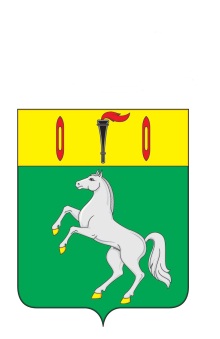 СОВЕТ ГАВРИЛОВО-ПОСАДСКОГО ГОРОДСКОГО  ПОСЕЛЕНИЯГАВРИЛОВО-ПОСАДСКОГО МУНИЦИПАЛЬНОГО РАЙОНА  ИВАНОВСКОЙ ОБЛАСТИРЕШЕНИЕот 16  мая   2018 года   № 112Об утверждении отчета об исполнении бюджета Гаврилово-Посадскогогородского поселения за 2017 годВ соответствии со статьей 264.6 Бюджетного Кодекса Российской Федерации, статьей 56  Устава Гаврилово-Посадского городского поселения, Положением о бюджетном процессе в Гаврилово-Посадском городском поселении, Совет Гаврилово-Посадского городского поселения решил:1.Утвердить отчет об исполнении бюджета Гаврилово-Посадского  городского поселения за 2017 год в общих объемах по доходам в сумме  48 487 747,66 рублей, по расходам в сумме 47 500 283,40 рублей и с профицитом 987 464,26  рублей согласно приложению 1.2.Утвердить показатели:2.1.доходов бюджета Гаврилово-Посадского городского поселения за 2017 год по кодам классификации доходов бюджетов согласно приложению  2;2.2.расходов бюджета Гаврилово-Посадского городского поселения за 2017 год по ведомственной структуре согласно приложению  3;2.3.расходов бюджета Гаврилово-Посадского городского поселения за 2017 год по разделам и подразделам классификации расходов бюджетов согласно приложению  4;2.4.источников финансирования дефицита бюджета Гаврилово-Посадского городского поселения за 2017 год по кодам классификации источников финансирования дефицита бюджетов согласно приложению  5;3. Опубликовать настоящее решение в сборнике «Вестник Гаврилово-Посадского муниципального района» и разместить на сайте администрации Гаврилово-Посадского городского поселения  (www. adm-gorpos.ru).4. Настоящее решение вступает в силу со дня официального опубликования.Глава Гаврилово-Посадского  городского поселения, Председатель Совета Гаврилово Посадского городского поселения                                          В.М. СидоровПриложение  1к решению Совета Гаврилово-Посадского городского поселенияот  16.05.2018  №  112                                               ОТЧЕТ ОБ ИСПОЛНЕНИИ БЮДЖЕТА ГАВРИЛОВО-ПОСАДСКОГО ГОРОДСКОГО ПОСЕЛЕНИЯ на 01 января 2018 годаДоходы бюджета(руб.)2.Расходы бюджета3.Источники финансирования дефицита бюджетаПриложение  2к решению Совета Гаврилово-Посадского городского поселенияот       мая 2018г  №___                                              Доходы бюджета Гаврилово-Посадского городского поселения за 2017 год по кодам классификации доходов																									(руб.)Приложение  3к решению Совета Гаврилово-Посадского городского поселенияот      мая 2018 г №  ___ Расходы  бюджета Гаврилово-Посадского городского поселения на 2017 год по ведомственной структуре         (руб.)Приложение 4к решению Совета Гаврилово-Посадского городского поселения        от       мая 2018 г  №____ Расходы бюджета Гаврилово-Посадского городского поселения за 2017 год по разделам и подразделам классификации расходов бюджета(руб.)Приложение  5к решению Совета Гаврилово-Посадского городского поселенияот     мая  2018 г  № ___ Источники финансирования дефицита бюджета Гаврилово-Посадского городского поселения за 2017 год по кодам классификации источников финансирования дефицитов бюджетов											(руб.)Наименование показателяКод строкиКод дохода по бюджетной классификацииУтверждённые бюджетные 
назначенияИсполненоНеисполнен-ные назначенияНаименование показателяКод строкиКод дохода по бюджетной классификацииУтверждённые бюджетные 
назначенияИсполненоНеисполнен-ные назначения123456Доходы бюджета - всего
в том числе:010x46 629 585,2648 487 747,66-1 858 162,40Прочие неналоговые доходы бюджетов городских поселений010093117050501300001800,0079 021,27-79 021,27Дотации бюджетам городских поселений на выравнивание уровня бюджетной обеспеченности010093202150011300001519 708 500,009 708 500,000,00Дотации бюджетам городских поселений на поддержку мер по обеспечению сбалансированности бюджетов01009320215002130000151298 900,00298 900,000,00Субсидии бюджетам городских поселений на осуществление дорожной деятельности в отношении автомобильных дорог общего пользования, а также капитального ремонта и ремонта дворовых территорий многоквартирных домов, проездов к дворовым территориям многоквартирных домов населенных пунктов010093202202161300001513 000 000,003 000 000,000,00Субсидия бюджетам городских поселений на поддержку отрасли культуры010093202255191300001512 457,002 457,000,00Субсидии бюджетам городских поселений на поддержку государственных программ субъектов Российской Федерации и муниципальных программ формирования современной городской среды010093202255551300001512 447 908,442 447 908,440,00Прочие субсидии бюджетам городских поселений010093202299991300001511 497 252,001 497 252,000,00Доходы от уплаты акцизов на дизельное топливо, зачисляемые в консолидированные бюджеты субъектов Российской Федерации01010010302230010000110297 134,17440 956,13-143 821,96Доходы от уплаты акцизов на моторные масла для дизельных и (или) карбюраторных (инжекторных) двигателей, зачисляемые в консолидированные бюджеты субъектов Российской Федерации010100103022400100001104 513,824 476,4537,37Доходы от уплаты акцизов на автомобильный бензин, производимый на территории Российской Федерации, зачисляемые в консолидированные бюджеты субъектов Российской Федерации01010010302250010000110648 527,62713 118,92-64 591,30Доходы от уплаты акцизов на прямогонный бензин, производимый на территории Российской Федерации, зачисляемые в консолидированные бюджеты субъектов Российской Федерации01010010302260010000110-112 767,79-85 402,81-27 364,98Денежные взыскания (штрафы) за нарушение законодательства Российской Федерации о контрактной системе в сфере закупок товаров, работ, услуг для обеспечения государственных и муниципальных нужд для нужд городских поселений0101611163305013000014025 000,0025 000,000,00Денежные взыскания (штрафы) за нарушение законодательства Российской Федерации о контрактной системе в сфере закупок товаров, работ, услуг для обеспечения государственных и муниципальных нужд для нужд городских поселений (федеральные государственные органы, Банк России, органы управления государственными внебюджетными фондами Российской Федерации)0101611163305013600014025 000,0025 000,000,00Доходы, получаемые в виде арендной платы за земельные участки, государственная собственность на которые не разграничена и которые расположены в границах городских поселений, а так же средства от продажи  права на заключение договоров аренды указанных земельных участков01016611105013130000120455 000,00506 245,92-51 245,92Доходы от продажи земельных участков, государственная собственность на которые не разграничена и которые расположены в границах городских поселений01016611406013130000430790 000,00815 433,75-25 433,75Платежи, взимаемые органами местного самоуправления (организациями) городских поселений за выполнение определенных функций010168115020501300001400,0015 617,26-15 617,26Налог на доходы физических лиц с доходов, источником которых является налоговый агент, за исключением доходов, в отношении которых исчисление и уплата налога осуществляются в соответствии со статьями 227,227.1 и 228 Налогового кодекса Российской Федерации0101821010201001000011017 800 000,0019 078 763,08-1 275 763,08Налог на доходы физических лиц с доходов, облагаемых по налоговой ставке, установленной пунктом 1 статьи 224 Налогового кодекса Российской Федерации01018210102020010000110278 000,00289 831,28-11 831,28Налог на доходы физических лиц с доходов, полученных физическими лицами, не являющимися налоговыми резидентами Российской Федерации0101821010203001000011039 000,0038 936,2163,79Единый сельскохозяйственный налог, взимаемый с налогоплательщиков, выбравших в качестве объекта налогообложения доходы, уменьшенные на величину расходов01018210503010010000110329 000,00329 326,57-326,57Налог на имущество физических лиц, взимаемый по ставкам, применяемым к объектам налогообложения, расположенным в границах городских поселений01018210601030130000110590 000,00664 118,26-74 118,26Земельный налог с организаций, обладающих земельным участком, расположенным в границах городских поселений Земельный налог с организаций010182106060331300001102 153 000,002 161 822,47-8 822,47Земельный налог с физических лиц, обладающих земельным участком, расположенным в границах городских поселений010182106060431300001101 435 000,001 484 512,64-49 512,64Прочие поступления от использования имущества, находящегося в собственности городских поселений (за исключением имущества муниципальных бюджетных и автономных учреждений, а также имущества муниципальных унитарных предприятий, в том числе казенных)0102031110904513000012079 100,0081 350,19-2 250,19Прочие доходы от оказания платных услуг (работ) получателями средств бюджетов городских поселений0102031130199513000013021 000,0021 010,00-10,00Доходы от реализации иного имущества, находящегося в собственности городских поселений (за исключением имущества муниципальных бюджетных и автономных учреждений, а также имущества муниципальных унитарных предприятий, в том числе казенных), в части раелизации основных средств по указанному имуществу010203114020531300004104 532 060,004 556 551,68-24 491,68Платежи, взимаемые органами местного самоуправления (организациями) городских поселений за выполнение определенных функций01020311502050130000140311 000,00314 680,95-3 680,95Наименование показателяКод строкиКод расхода
по бюджетной классификацииУтверждённые бюджетные 
назначенияИсполненоНеисполненные назначенияНаименование показателяКод строкиКод расхода
по бюджетной классификацииУтверждённые бюджетные 
назначенияИсполненоНеисполненные назначения123456Расходы бюджета - всего
    в том числе:200x48 457 078,3147 500 283,40956 794,91Резервные средства2000930111091012015087014 000,000,0014 000,00Субсидии бюджетным учреждениям на иные цели20020301130140120010612169 100,00169 100,000,00Прочая закупка товаров, работ и услуг для обеспечения государственных (муниципальных) нужд2002030113031012004024445 000,0045 000,000,00Прочая закупка товаров, работ и услуг для обеспечения государственных (муниципальных) нужд2002030113033012008024424 142,0824 142,080,00Прочая закупка товаров, работ и услуг для обеспечения государственных (муниципальных) нужд2002030309041012009024479 162,0079 162,000,00Субсидии бюджетным учреждениям на иные цели2002030310042012010061250 096,2850 096,280,00Субсидии на возмещение недополученных доходов и (или) возмещение фактически понесенных затрат в связи с производством (реализацией) товаров, выполнением работ, оказанием услуг 2002030310042016001081146 000,0046 000,000,00Субсидии на возмещение недополученных доходов и (или) возмещение фактически понесенных затрат в связи с производством (реализацией) товаров, выполнением работ, оказанием услуг 20020304080520160020811360 000,00360 000,000,00Субсидии бюджетным учреждениям на финансовое обеспечение государственного (муниципального) задания на оказание государственных (муниципальных) услуг (выполнение работ)200203040905101000506112 652 489,421 829 760,49822 728,93Прочая закупка товаров, работ и услуг для обеспечения государственных (муниципальных) нужд20020304090510120110244237 468,00237 468,000,00Субсидии бюджетным учреждениям на финансовое обеспечение государственного (муниципального) задания на оказание государственных (муниципальных) услуг (выполнение работ)200203040905101805106113 000 000,003 000 000,000,00Субсидии бюджетным учреждениям на финансовое обеспечение государственного (муниципального) задания на оказание государственных (муниципальных) услуг (выполнение работ)200203040905101S0510611158 000,00158 000,000,00Прочая закупка товаров, работ и услуг для обеспечения государственных (муниципальных) нужд2002030501032012005024412 077,7712 077,770,00Закупка товаров, работ, услуг в целях капитального ремонта государственного (муниципального) имущества20020305010320120060243119 161,49119 161,490,00Прочая закупка товаров, работ и услуг для обеспечения государственных (муниципальных) нужд20020305010320120060244221 434,17221 434,170,00Субсидии бюджетным учреждениям на иные цели20020305010320120070612608 848,65608 848,650,00Субсидии бюджетным учреждениям на финансовое обеспечение государственного (муниципального) задания на оказание государственных (муниципальных) услуг (выполнение работ)20020305010710100090611667 304,58667 304,580,00Субсидии бюджетным учреждениям на финансовое обеспечение государственного (муниципального) задания на оказание государственных (муниципальных) услуг (выполнение работ)20020305010710100130611282 658,68282 658,680,00Субсидии бюджетным учреждениям на финансовое обеспечение государственного (муниципального) задания на оказание государственных (муниципальных) услуг (выполнение работ)2002030501071010014061185 880,0685 880,060,00Прочая закупка товаров, работ и услуг для обеспечения государственных (муниципальных) нужд2002030501209009006024460 000,0060 000,000,00Субсидии бюджетным учреждениям на финансовое обеспечение государственного (муниципального) задания на оказание государственных (муниципальных) услуг (выполнение работ)200203050207201001006111 607 061,441 607 061,440,00Субсидии бюджетным учреждениям на финансовое обеспечение государственного (муниципального) задания на оказание государственных (муниципальных) услуг (выполнение работ)20020305020720100210611621 456,42621 456,420,00Субсидии бюджетным учреждениям на финансовое обеспечение государственного (муниципального) задания на оказание государственных (муниципальных) услуг (выполнение работ)20020305020720100220611190 759,36187 622,593 136,77Прочая закупка товаров, работ и услуг для обеспечения государственных (муниципальных) нужд200203050207301201402444 720,004 720,000,00Субсидии на возмещение недополученных доходов и (или) возмещение фактически понесенных затрат в связи с производством (реализацией) товаров, выполнением работ, оказанием услуг 200203050220900600308111 910 000,001 910 000,000,00Прочая закупка товаров, работ и услуг для обеспечения государственных (муниципальных) нужд2002030502209009007024465 000,0065 000,000,00Субсидии бюджетным учреждениям на иные цели200203050306101201206124 499 927,204 497 262,262 664,94Субсидии бюджетным учреждениям на финансовое обеспечение государственного (муниципального) задания на оказание государственных (муниципальных) услуг (выполнение работ)200203050306201000606119 290 447,329 290 447,320,00Субсидии бюджетным учреждениям на финансовое обеспечение государственного (муниципального) задания на оказание государственных (муниципальных) услуг (выполнение работ)200203050306201001506111 174 922,141 174 922,140,00Субсидии бюджетным учреждениям на финансовое обеспечение государственного (муниципального) задания на оказание государственных (муниципальных) услуг (выполнение работ)20020305030620100160611352 271,29352 271,290,00Прочая закупка товаров, работ и услуг для обеспечения государственных (муниципальных) нужд20020305030620120130244698 903,08698 903,080,00Субсидии бюджетным учреждениям на финансовое обеспечение государственного (муниципального) задания на оказание государственных (муниципальных) услуг (выполнение работ)2002030503063010008061157 437,0657 437,060,00Субсидии бюджетным учреждениям на финансовое обеспечение государственного (муниципального) задания на оказание государственных (муниципальных) услуг (выполнение работ)2002030503063010017061120 970,6520 970,650,00Субсидии бюджетным учреждениям на финансовое обеспечение государственного (муниципального) задания на оказание государственных (муниципальных) услуг (выполнение работ)200203050306301001806116 203,246 203,240,00Субсидии бюджетным учреждениям на иные цели2002030503064012019061245 881,6445 881,640,00Субсидии бюджетным учреждениям на иные цели200203050306401L5550612257 311,14257 311,140,00Субсидии бюджетным учреждениям на иные цели200203050306401R55506122 447 908,442 360 685,6187 222,83Субсидии бюджетным учреждениям на финансовое обеспечение государственного (муниципального) задания на оказание государственных (муниципальных) услуг (выполнение работ)200203050506201000706111 350 900,951 350 900,950,00Субсидии бюджетным учреждениям на финансовое обеспечение государственного (муниципального) задания на оказание государственных (муниципальных) услуг (выполнение работ)20020305050620100190611767 693,60767 693,600,00Субсидии бюджетным учреждениям на финансовое обеспечение государственного (муниципального) задания на оказание государственных (муниципальных) услуг (выполнение работ)20020305050620100200611224 873,34224 873,340,00Субсидии бюджетным учреждениям на иные цели20020305052090020160612273 295,88273 295,880,00Фонд оплаты труда казенных учреждений200203080101201000201111 140 663,651 140 663,650,00Иные выплаты персоналу казенных учреждений, за исключением фонда оплаты труда20020308010120100020112486,00486,000,00Взносы по обязательному социальному страхованию на выплаты по оплате труда работников и иные выплаты работникам казенных учреждений20020308010120100020119340 634,71340 634,710,00Прочая закупка товаров, работ и услуг для обеспечения государственных (муниципальных) нужд20020308010120100020244654 128,65651 468,552 660,10Уплата налога на имущество организаций и земельного налога2002030801012010002085117 567,0017 567,000,00Уплата иных платежей20020308010120100020853170,35170,350,00Прочая закупка товаров, работ и услуг для обеспечения государственных (муниципальных) нужд2002030801012010012024459 568,0059 568,000,00Фонд оплаты труда казенных учреждений20020308010120180340111199 994,00199 994,000,00Взносы по обязательному социальному страхованию на выплаты по оплате труда работников и иные выплаты работникам казенных учреждений2002030801012018034011960 398,0060 398,000,00Фонд оплаты труда казенных учреждений200203080101201S0340111108 378,35108 378,350,00Взносы по обязательному социальному страхованию на выплаты по оплате труда работников и иные выплаты работникам казенных учреждений200203080101201S034011932 679,6532 679,650,00Фонд оплаты труда казенных учреждений200203080101301000301112 059 743,722 059 743,720,00Иные выплаты персоналу казенных учреждений, за исключением фонда оплаты труда200203080101301000301121 110,001 110,000,00Взносы по обязательному социальному страхованию на выплаты по оплате труда работников и иные выплаты работникам казенных учреждений20020308010130100030119602 747,33602 747,310,02Прочая закупка товаров, работ и услуг для обеспечения государственных (муниципальных) нужд20020308010130100030244665 004,91640 751,4024 253,51Уплата налога на имущество организаций и земельного налога200203080101301000308519 152,009 152,000,00Уплата иных платежей2002030801013010003085327,3427,340,00Прочая закупка товаров, работ и услуг для обеспечения государственных (муниципальных) нужд2002030801013010012024430 977,0430 977,040,00Фонд оплаты труда казенных учреждений20020308010130180340111449 986,00449 986,000,00Взносы по обязательному социальному страхованию на выплаты по оплате труда работников и иные выплаты работникам казенных учреждений20020308010130180340119135 895,00135 895,000,00Прочая закупка товаров, работ и услуг для обеспечения государственных (муниципальных) нужд200203080101301L5191244130,00130,000,00Прочая закупка товаров, работ и услуг для обеспечения государственных (муниципальных) нужд200203080101301R51912442 457,002 457,000,00Фонд оплаты труда казенных учреждений200203080101301S0340111591 326,28591 326,280,00Взносы по обязательному социальному страхованию на выплаты по оплате труда работников и иные выплаты работникам казенных учреждений200203080101301S0340119178 591,72178 591,720,00Субсидии бюджетным учреждениям на финансовое обеспечение государственного (муниципального) задания на оказание государственных (муниципальных) услуг (выполнение работ)200203080101501000406114 912 346,034 912 346,030,00Субсидии бюджетным учреждениям на иные цели2002030801015012018061292 586,5592 586,550,00Субсидии бюджетным учреждениям на финансовое обеспечение государственного (муниципального) задания на оказание государственных (муниципальных) услуг (выполнение работ)20020308010150180340611650 979,00650 979,000,00Субсидии бюджетным учреждениям на финансовое обеспечение государственного (муниципального) задания на оказание государственных (муниципальных) услуг (выполнение работ)200203080101501S0340611278 274,00278 274,000,00Пособия, компенсации и иные социальные выплаты гражданам, кроме публичных нормативных обязательств2002031001082017001032175 294,6675 294,660,00Прочая закупка товаров, работ и услуг для обеспечения государственных (муниципальных) нужд2002031102021012002024493 114,0093 114,000,00Фонд оплаты труда государственных (муниципальных) органов20030401032090000110121164 151,43164 151,430,00Взносы по обязательному социальному страхованию на выплаты денежного содержания и иные выплаты работникам государственных (муниципальных) органов2003040103209000011012948 365,3848 365,380,00Прочая закупка товаров, работ и услуг для обеспечения государственных (муниципальных) нужд2003040103209000011024426 240,3826 240,380,00Уплата налога на имущество организаций и земельного налога2003040103209000011085115,0015,000,00Уплата иных платежей2003040113209009002085313 127,8113 000,00127,81Результат исполнения бюджета (дефицит / профицит)450x-1 827 493,05987 464,26-2 814 957,31Наименование показателяКод строкиКод источника финансирования
дефицита бюджета по бюджетной классификацииУтверждённые бюджетные 
назначенияИсполненоНеисполненные назначенияНаименование показателяКод строкиКод источника финансирования
дефицита бюджета по бюджетной классификацииУтверждённые бюджетные 
назначенияИсполненоНеисполненные назначения123456Источники финансирования дефицита бюджета - всего500x1 827 493,05-987 464,262 814 957,31Изменение остатков средств7001 827 493,05-987 464,262 814 957,31увеличение остатков средств, всего710-46 629 585,26-49 075 136,532 445 551,27Увеличение прочих остатков денежных средств бюджет71000001050201130000510-46 629 585,26-49 075 136,532 445 551,27уменьшение остатков средств, всего72048 457 078,3148 087 672,27369406,04Уменьшение прочих остатков денежных средств бюджет7200000105020113000061048 457 078,3148 087 672,27369 406,04Наименование показателяКод дохода по КДУтвержденные бюджетные назначенияИсполненоНеисполнен-ные назначения12345Доходы бюджета-всего00085000000000000000 46 629 585,2648 487 747,66-1 858 162,40в том числеДоходы налоговые и неналоговые0001000000000000000029 674 567,8231 532 730,22-1 858 162,40Безвозмездные поступления0002000000000000000016 955 017,4416 955 017,440,00НаименованиеКод главного распорядителяРаздел, подразделЦелевая статьяВид расходовУтвержденные бюджетные ассигнованияИсполнено1234567Финансовое управление администрации Гаврилово-Посадского муниципального района Ивановской области0930000000000000000014 000,000,00Резервный фонд (Иные бюджетные ассигнования)0930111091012015080014 000,000,00Администрация Гаврилово-Посадского муниципального района Ивановской области2030000000000000000048 191 178,3147 248 511,21Проведение культурно-массовых мероприятий  (Предоставление субсидий бюджетным, автономным учреждениям и иным некоммерческим организациям)20301130140120010600169 100,00169 100,00Обеспечение выполнения функций по оценке недвижимости, признанию прав и регулированию отношений по государственной и муниципальной собственности (Закупка товаров, работ и услуг для государственных (муниципальных) нужд)2030113031012004020045 000,0045 000,00Оформление права муниципальной собственности на объекты дорожного и жилищно-коммунального хозяйства (Закупка товаров, работ и услуг для государственных (муниципальных) нужд)2030113033012008020024 142,0824 142 ,08Предупреждение и ликвидация последствий чрезвычайных ситуаций природного и техногенного характера (Закупка товаров, работ и услуг для государственных (муниципальных) нужд)2030309041012009020079 162,0079 162,00Мероприятия, связанные с обеспечением пожарной безопасности поселения (Предоставление субсидий бюджетным, автономным учреждениям и иным некоммерческим организациям)2030310042012010060050 096,2850 096,28Обслуживание подземных гидрантов (Иные бюджетные ассигнования)2030310042016001080046 000,0046 000,00Субсидии на возмещение выпадающих доходов, возникающих вследствие установления предельных максимальных тарифов на регулярные перевозки пассажиров автомобильным транспортом  (Иные бюджетные ассигнования)20304080520160020800360 000,00360 000,00Оказание муниципальной услуги «Осуществление дорожной деятельности в части ремонта и содержания автомобильных дорог общего пользования, инженерных сооружений на них и элементов их обустройства» (Предоставление субсидий бюджетным, автономным учреждениям и иным некоммерческим организациям)203040905101000506002 652 489,421 829 760,49Ремонт и содержание автомобильных дорог общего пользования местного назначения  (Закупка товаров, работ и услуг для государственных (муниципальных) нужд)20304090510120110200237 468,00237 468,00Строительство (реконструкция), капитальный ремонт, ремонт и содержание автомобильных дорог общего пользования местного значения, в том числе формирование муниципальных дорожных фондов (Предоставление субсидий бюджетным, автономным учреждениям и иным некоммерческим организациям)203040905101805106003 000 000,003 000 000,00Строительство (реконструкция), капитальный ремонт, ремонт и содержание автомобильных дорог общего пользования местного значения, в том числе на формирование муниципальных дорожных фондов (Предоставление субсидий бюджетным, автономным учреждениям и иным некоммерческим организациям)203040905101S0510600158 000,00158 000,00Оплата услуг по начислению, сбору платежей за наем жилого помещения муниципального жилищного фонда и доставке квитанций (Закупка товаров, работ и услуг для государственных (муниципальных) нужд)2030501032012005020012 077,7712 077,77Уплата взносов на капитальный ремонт общего имущества многоквартирных жилых домов, расположенных на территории Гаврилово-Посадского городского поселения, соразмерно доле муниципальных жилых помещений, расположенных в них (Закупка товаров, работ и услуг для государственных (муниципальных) нужд)20305010320120060200340 595,66340595,66Содержание и ремонт муниципального жилищного фонда (Предоставление субсидий бюджетным, автономным учреждениям и иным некоммерческим организациям)20305010320120070600608 848,65608848,65Оказание муниципальной услуги «Предоставление жилых помещений в муниципальных общежитиях» (Предоставление субсидий бюджетным, автономным учреждениям и иным некоммерческим организациям)20305010710100090600667 304,58667304,58Фонд оплаты труда в рамках муниципальной услуги "Предоставление жилых помещений в муниципальных общежитиях" (Предоставление субсидий бюджетным, автономным учреждениям и иным некоммерческим организациям)20305010710100130600282 658,68282 658,68Взносы по обязательному социальному страхованию в рамках муниципальной услуги "Предоставление жилых помещений в муниципальных общежитиях" (Предоставление субсидий бюджетным, автономным учреждениям и иным некоммерческим организациям)2030501071010014060085 880,0685 880,06Обследование строительных конструкций муниципального имущества (Закупка товаров, работ и услуг для государственных (муниципальных) нужд)2030501209009006020060 000,0060 000,00Предоставление муниципальной услуги «Услуги бани» (Предоставление субсидий бюджетным, автономным учреждениям и иным некоммерческим организациям)203050207201001006001 607 061,441 607 061,44Фонд оплаты труда в рамках муниципальной услуги "Услуги бани" (Предоставление субсидий бюджетным, автономным учреждениям и иным некоммерческим организациям)20305020720100210600621 456,42621 456,42Взносы по обязательному социальному страхованию в рамках муниципальной услуги "Услуги бани" (Предоставление субсидий бюджетным, автономным учреждениям и иным некоммерческим организациям)20305020720100220600190 759,36187 622,59Мероприятия в области коммунального хозяйства (Закупка товаров, работ и услуг для государственных (муниципальных) нужд)203050207301201402004 720,004 720,00Оказание финансовой помощи муниципальным унитарным предприятиям, предоставляющим жилищно-коммунальные услуги, в целях предупреждения банкротства (Иные бюджетные ассигнования)203050220900600308001 910 000,001 910 000,00Наладка тепловых сетей г. Гаврилов Посад (Закупка товаров, работ и услуг для государственных (муниципальных) нужд)2030502209009007020065 000,0065 000,00Организация мероприятий по уличному освещению населенных пунктов (Предоставление субсидий бюджетным, автономным учреждениям и иным некоммерческим организациям)203050306101201206004 499 927,204 497 262,26Оказание муниципальной услуги «Благоустройство территории общего пользования» (Предоставление субсидий бюджетным, автономным учреждениям и иным некоммерческим организациям)203050306201000606009 290 447,329 290 447,32Фонд оплаты труда в рамках муниципальной услуги "Благоустройство территории общего пользования" (Предоставление субсидий бюджетным, автономным учреждениям и иным) некоммерческим организациям203050306201001506001 174 922,141 174 922,14Взносы по обязательному социальному страхованию в рамках муниципальной услуги "Благоустройство территории общего пользования" (Предоставление субсидий бюджетным, автономным учреждениям и иным некоммерческим организациям)20305030620100160600352 271,29352 271,29Прочие мероприятия по благоустройству поселения (Закупка товаров, работ и услуг для государственных (муниципальных) нужд)20305030620120130200698 903,08698 903,08Прочие мероприятия по благоустройству поселения (Предоставление субсидий бюджетным, автономным учреждениям и иным некоммерческим организациям)203050306201201306000,000,00Оказание муниципальной услуги «Содержание и благоустройство кладбищ» (Предоставление субсидий бюджетным, автономным учреждениям и иным некоммерческим организациям)2030503063010008060057 437,0657 437,06Фонд оплаты труда в рамках муниципальной услуги "Содержание и благоустройство кладбищ" (Предоставление субсидий бюджетным, автономным учреждениям и иным некоммерческим организациям)2030503063010017060020 970,6520970,65Взносы по обязательному социальному страхованию в рамках муниципальной услуги "Содержание и благоустройство кладбищ" (Предоставление субсидий бюджетным, автономным учреждениям и иным некоммерческим организациям)203050306301001806006 203,246 203,24Изготовление и экспертиза проектно-сметной документации для проведения работ (услуг) по благоустройству территории Гаврилово-Посадского городского поселения (Предоставление субсидий бюджетным, автономным учреждениям и иным некоммерческим организациям)2030503064012019060045 881,6445 881,64Обеспечение мероприятий по формированию современной городской среды (Предоставление субсидий бюджетным, автономным учреждениям и иным некоммерческим организациям)203050306401L5550600257 311,14257 311,14Обеспечение мероприятий по формированию современной городской среды (Предоставление субсидий бюджетным, автономным учреждениям и иным некоммерческим организациям)203050306401R55506002 447 908,442 360 685,61Другие вопросы в области жилищно-коммунального хозяйства (Предоставление субсидий бюджетным, автономным учреждениям и иным некоммерческим организациям)203050506201000706001 350 900,951 350 900,95Фонд оплаты труда персонала муниципального бюджетного учреждения "Надежда" (Предоставление субсидий бюджетным, автономным учреждениям и иным некоммерческим организациям)20305050620100190600767 693,60767 693,60Взносы по обязательному социальному страхованию персонала муниципального бюджетного учреждения "Надежда" (Предоставление субсидий бюджетным, автономным учреждениям и иным некоммерческим организациям)20305050620100200600224 873,34224 873,34Содержание административного здания (Предоставление субсидий бюджетным, автономным учреждениям и иным некоммерческим организациям)20305052090020160600273 295,88273 295,88Обеспечение деятельности МКУ «Гаврилово-Посадский краеведческий музей» (Расходы на выплаты персоналу в целях обеспечения выполнения функций государственными (муниципальными) органами, казенными учреждениями, органами управления государственными внебюджетными фондами)203080101201000201001 481 784,361 481 784,36Обеспечение деятельности МКУ «Гаврилово-Посадский краеведческий музей» (Закупка товаров, работ и услуг для государственных (муниципальных) нужд)20308010120100020200654 128,65651 468,55Обеспечение деятельности МКУ «Гаврилово-Посадский краеведческий музей» (Иные бюджетные ассигнования)2030801012010002080017 737,3517 737,35Реализация мер по укреплению пожарной безопасности (Закупка товаров, работ и услуг для государственных (муниципальных) нужд)2030801012010012020059 568,0059 568,00Расходы, связанные с поэтапным доведением средней заработной платы работникам культуры муниципальных учреждений культуры Ивановской области до средней заработной платы в Ивановской области (Расходы на выплаты персоналу в целях обеспечения выполнения функций государственными (муниципальными) органами, казенными учреждениями, органами управления государственными внебюджетными фондами)20308010120180340100260 392,00260 392,00Софинансирование расходов, связанных с поэтапным доведением средней заработной платы работникам муниципальных учреждений культуры до средней заработной платы в Ивановской области (Расходы на выплаты персоналу в целях обеспечения выполнения функций государственными (муниципальными) органами, казенными учреждениями, органами управления государственными внебюджетными фондами)203080101201S0340100141 058,00141 058,00Обеспечение деятельности МУК «Гаврилово-Посадская городская библиотека» (Расходы на выплаты персоналу в целях обеспечения выполнения функций государственными (муниципальными) органами, казенными учреждениями, органами управления государственными внебюджетными фондами)203080101301000301002 663 601,052 663 601,03Обеспечение деятельности МУК «Гаврилово-Посадская городская библиотека» (Закупка товаров, работ и услуг для государственных (муниципальных) нужд)20308010130100030200665 004,91640 751,40Обеспечение деятельности МУК «Гаврилово-Посадская городская библиотека» (Иные бюджетные ассигнования)203080101301000308009 179,349 179,34Реализация мер по укреплению пожарной безопасности (Закупка товаров, работ и услуг для государственных (муниципальных) нужд)2030801013010012020030 977,0430 997,04Расходы, связанные с поэтапным доведением средней заработной платы работникам культуры муниципальных учреждений культуры Ивановской области до средней заработной платы в Ивановской области (Расходы на выплаты персоналу в целях обеспечения выполнения функций государственными (муниципальными) органами, казенными учреждениями, органами управления государственными внебюджетными фондами)20308010130180340100585 881,00585881,00Комплектование книжных фондов библиотек Гаврилово-Посадского городского поселения (Закупка товаров, работ и услуг для государственных (муниципальных) нужд)203080101301L5191200130,00130,00Комплектование книжных фондов библиотек муниципальных образований (Закупка товаров, работ и услуг для государственных (муниципальных) нужд)203080101301R51912002 457,002 457,00Софинансирование расходов, связанных с поэтапным доведением средней заработной платы работникам муниципальных учреждений культуры до средней заработной платы в Ивановской области (Расходы на выплаты персоналу в целях обеспечения выполнения функций государственными (муниципальными) органами, казенными учреждениями, органами управления государственными внебюджетными фондами)203080101301S0340100769 918,00769 918,00Оказание муниципальной услуги «Организация массового культурного отдыха, стимулирование творческой активности и удовлетворение духовных потребностей населения» (Предоставление субсидий бюджетным, автономным учреждениям и иным некоммерческим организациям)203080101501000406004 912 346,034 912 346,03Организация и проведение межрегионального фестиваля «Июньская карусель» (Предоставление субсидий бюджетным, автономным учреждениям и иным некоммерческим организациям)2030801015012018060092 586,5592 586,55Расходы, связанные с поэтапным доведением средней заработной платы работникам культуры муниципальных учреждений культуры Ивановской области до средней заработной платы в Ивановской области (Предоставление субсидий бюджетным, автономным учреждениям и иным некоммерческим организациям)20308010150180340600650 979,00650 979,00Софинансирование расходов, связанных с поэтапным доведением средней заработной платы работникам муниципальных учреждений культуры до средней заработной платы в Ивановской области (Предоставление субсидий бюджетным, автономным учреждениям и иным некоммерческим организациям)203080101501S0340600278 274,00278 274,00Ежемесячные доплаты к пенсиям муниципальных служащих (Закупка товаров, работ и услуг для государственных (муниципальных) нужд)203100108201700102000,000,00Ежемесячные доплаты к пенсиям муниципальных служащих (Социальное обеспечение и иные выплаты населению)2031001082017001030075 294,6675 294,66Проведение физкультурных и спортивных мероприятий (Закупка товаров, работ и услуг для государственных (муниципальных) нужд)2031102021012002020093 114,0093 114,00Проведение физкультурных и спортивных мероприятий (Предоставление субсидий бюджетным, автономным учреждениям и иным некоммерческим организациям)203110202101200206000,000,00Совет Гаврилово-Посадского городского поселения30400000000000000000251 900,00251 772,19Обеспечение функций Совета Гаврилово-Посадского городского поселения (Расходы на выплаты персоналу в целях обеспечения выполнения функций государственными (муниципальными) органами, казенными учреждениями, органами управления государственными внебюджетными фондами)30401032090000110100212 516,81212 516,81Обеспечение функций Совета Гаврилово-Посадского городского поселения (Закупка товаров, работ и услуг для государственных (муниципальных) нужд)3040103209000011020026 240,3826 240,38Обеспечение функций Совета Гаврилово-Посадского городского поселения (Иные бюджетные ассигнования)3040103209000011080015,0015,00Уплата членских взносов в Совет муниципальных образований Ивановской области (Иные бюджетные ассигнования)3040113209009002080013 127,8113 000,00Всего расходовВсего расходовВсего расходовВсего расходовВсего расходов48 457 078,3147 500 283,40Наименование показателяКод расхода по бюджетной классификации.Утвержденные бюджетные назначенияИсполненоНеисполнен-ные назначенияНаименование показателяКод расхода по бюджетной классификации.Утвержденные бюджетные назначенияИсполненоНеисполнен-ные назначения    ОБЩЕГОСУДАРСТВЕННЫЕ ВОПРОСЫ000 0100 0000000000 000504 142,08490 014,2714 127,81      Функционирование законодательных (представительных) органов государственной власти и представительных органов муниципальных образований000 0103 0000000000 000238 772,19238 772,190,00      Резервные фонды000 0111 0000000000 00014 000,000,0014 000,00      Другие общегосударственные вопросы000 0113 0000000000 000251 369,89251 242,08127,81    НАЦИОНАЛЬНАЯ БЕЗОПАСНОСТЬ И ПРАВООХРАНИТЕЛЬНАЯ ДЕЯТЕЛЬНОСТЬ000 0300 0000000000 000175 258,28175 258,280,00      Защита населения и территории от чрезвычайных ситуаций природного и техногенного характера, гражданская оборона000 0309 0000000000 00079 162,0079 162,000,00      Обеспечение пожарной безопасности000 0310 0000000000 00096 096,2896 096,280,00    НАЦИОНАЛЬНАЯ ЭКОНОМИКА000 0400 0000000000 0006 407 957,425 585 228,49822 728,93      Транспорт000 0408 0000000000 000360 000,00360 000,000,00      Дорожное хозяйство (дорожные фонды)000 0409 0000000000 0006 047 957,425 225 228,49822 728,93    ЖИЛИЩНО-КОММУНАЛЬНОЕ ХОЗЯЙСТВО000 0500 0000000000 00027 925 309,5927 832 285,0593 024,54      Жилищное хозяйство000 0501 0000000000 0002 057 365,402 057 365,400,00      Коммунальное хозяйство000 0502 0000000000 0004 398 997,224 395 860,453 136,77      Благоустройство000 0503 0000000000 00018 852 183,2018 762 295,4389 887,77      Другие вопросы в области жилищно-коммунального хозяйства000 0505 0000000000 0002 616 763,772 616 763,770,00    КУЛЬТУРА, КИНЕМАТОГРАФИЯ000 0800 0000000000 00013 276 002,2813 249 088,6526 913,63      Культура000 0801 0000000000 00013 276 002,2813 249 088,6526 913,63    СОЦИАЛЬНАЯ ПОЛИТИКА000 1000 0000000000 00075 294,6675 294,660,00      Пенсионное обеспечение000 1001 0000000000 00075 294,6675 294,660,00    ФИЗИЧЕСКАЯ КУЛЬТУРА И СПОРТ000 1100 0000000000 00093 114,0093 114,000,00      Массовый спорт000 1102 0000000000 00093 114,0093 114,000,00ВСЕГО РАСХОДОВ:000 9600 0000000000 00048 457 078,3147 500 283,40956 794,91Наименование показателейКод источников финансирования по КИВФ, КИВиФУтвержденные бюджетные назначенияИсполненоНеисполнен-ные назначе-нияИзменение остатков  средств на счетах по учету средств бюджета000010500000000000001 827 493,05-987 464,262 814 957,31Источники финансирования дефицита  бюджетов -всего000900000000000000001 827 493,05-987 464,262 814 957,31